Что такое логоритмика?Логоритмика – это перспективное психолого-педагогическое направление работы с детьми.Это метод, который представляет собой музыкально-ритмические упражнения, используемые логопедами в их работе.Этот метод является универсальным средством коррекции, так как координирует одновременные движения речевого аппарата (а именно органов, отвечающих за артикуляцию: языка, губ и нижней челюсти) и всего тела человека. В процессе логоритмических занятий развивается мышление и память. Ритм позволяет выполнять необходимые движение четко, а работа в коллективе (если происходить занятия по групповой логоритмике) дают возможность ребенку взаимодействовать с другими детьми.Правила логоритмического занятия:Первое – это правило подражания взрослому Логоритика– это не муштра и не принуждение. Поэтому заниматься логоритмикой нужно с радостью и спокойствием.Важно повторять из занятия в занятие одни и те же упражнения, чтобы выработать у ребенка необходимые навыки. Если ему надоест заниматься одним и тем же, попробуйте внести в занятие что-то новенькое: стихи, музыку, ритмы или танцы.Используйте русскую классическую музыку: медленную, например, вальсы Чайковского и быструю, например, марши или «Половецкие пляски» Бородина. Также важно собрать библиотеку различных аудиозаписей, начиная от мелодий к популярным мультфильмам и заканчивая звуками природы и шумом воды.Занятия должны учитывать индивидуальные особенности ребенка, его темперамент, характер, особенности протекания заболевания.Никогда не сердитесь на ребенка, ведите себя спокойно и сдержанно, всем своим видом показывайте, что вам очень интересны занятия и общение с малышом. Наберитесь терпения и не теряйте веры успех!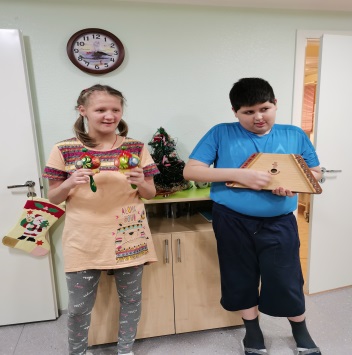 Что включает в себя логоритмическое занятие?Классическое логометрическое занятие для детей с особенностями в развитии включает в себя следующее:размеренные движения под музыку;различные упражнения для развития голоса, управления свои дыханием, формирования более четкой артикуляции;различные упражнения, позволяющие ребенку регулировать мышечный тонус;упражнения для повышения внимания;сугубо речевые упражнения с использованием музыки и без нее;музыкальные упражнения с использованием различного темпа (медленного, быстрого и т.д.);пение различных звуков;упражнения, способствующие развитию мелкой моторики ребенка.Какие логоритмические упражнении эффективны для речевого развития?Для развития детей с таким заболеванием, как аутизм, эффективна целая группа упражнений по логоритмике.В первую очередь, это дыхательно-голосовая зарядка, которая может происходить в любое время суток. Такие упражнения помогают развить у ребенка навыки правильного дыхания, помогают ему ощутить всю глубину своего вздоха и своего выдоха. На выдохе, как правило, произносятся определенные звуки и слова.Обычно такое упражнение сочетают с движениями тела под музыку, поднятием руки, наклонами и т.д. Движения могут быть выбраны и на усмотрение самого ребенка.Для детей с аутизмом полезно выполнять упражнение, предполагающее постепенное пение гласный звуков с выполнением определенных движений тела. Движения могут быть самыми разнообразными: это и движения танца, движения кружения на месте, приседания и т.д.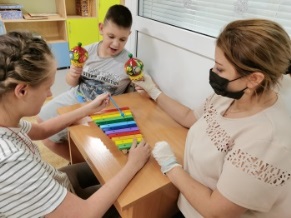 Полезно использовать игру на простейших музыкальных инструментах: погремушках, бубнах, барабанах, что позволит, с одной стороны, увлечь ребенка, а другой, — привить ему навыки игры и одновременного произнесения звуков и слов. Можно совмещать такую игру на музыкальных инструментах и движения рук и ног: хлопаньем в ладоши, топанье ногами и т.д.Логоритмические игры для развития детей с аутизмом1. Самое простое и незатейливое задание: пускайте с детьми мыльные пузыри (это занятие развивает дыхательную систему ребенка)!2. Дуйте с детьми на мелкие предметы: пушинки или перышки, лепестки от цветов или вату. При этом учите своего малыша правильно вытягивать губы, округляя их и слегка вытягивая вперед.3. Заполните какую-то емкость водой, сделайте кораблик с бумажным парусом и играйте с сыном или дочерью роль «ветра». Такое упражнение тоже помогать развивать дыхательную систему.4. Попробуйте вместе с ребенком поиграть на простых духовых инструментах: губной гармошке или дудочке. Можно даже создать нечто вроде семейного оркестра, главное, что результат от таких упражнений будет положительным!5. Играйте с ребенком с междометиями. Расскажите своему сыну или дочери об игре в междометия, придумайте для него имя (например, «ох»). Сами станьте другим междометьем (например, «ах»). Пойте песенку про междометия, выполняя при этом движения руками и всем телом:На дороге при делахПотерялись «Ох» да «Ах».«Ох» кричит: «Я не пойму,Где мой «Ах» и почемуНе найти никак его,Друга, брата моего?»6. Учите своего ребенка петь гласные звуки, а чтобы ему было не скучно это делать, предложите ему вытаскивать из мешочка веревочку. Достигнув конца веревочки, нужно успеть вовремя замолчать.7. Играйте с ребенком в игру «тихо» и «громко». Можно по-разному петь песню, которая нравится вашему малышу. Петь ее громко (как медведи или как слоны) или петь ее тихо (как цыплята или как мышки).8. И, наконец, последняя игра – подражание голосам разных животных с одновременным танцем. Здесь можно чередовать речевой материал и выполнение различных движений под музыку.Адрес отделения социальной реабилитации и абилитации детей с ограниченными возможностямиг. Когалым, ул. Прибалтийская, д. 17 АКонтактный телефон:8 (34667) 2-30-57 (доб. 231)Сайт учреждения: www.kson86.ruОфициальная группа учрежденияв социальной сети «ВКонтакте»:https://vk.com/kson_jemchujinaОфициальная группа учрежденияв социальной сети «Одноклассники»:https://ok.ru/bukogalymsОфициальная группа учрежденияв социальной сети «Instagram»:https://www.instagram.com/kkcson86/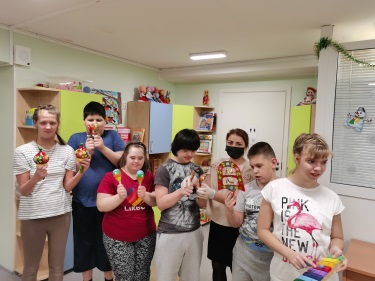 Бюджетное учреждение Ханты-Мансийского автономного округа - Югры «Когалымский комплексный центр социального обслуживания населения»ОТДЕЛЕНИЕ СОЦИАЛЬНОЙ РЕАБИЛИТАЦИИ И АБИЛИТАЦИИ ДЕТЕЙС ОГРАНИЧЕННЫМИ ВОЗМОЖНОСТЯМИРодителям о логоритмике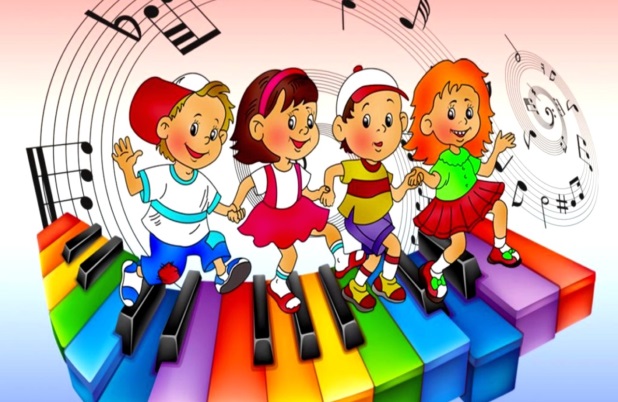 г. Когалым